13.04.2020 e hënëPërshkruaje tregimin pa fjalë. (Nuk duhet nga një fjale për një fotografi por ta spjegoni mirë duke e analizuar. Të shkruani bukur dhe qartë dhe të shifet mirë shkrimi, prat e shkruani me stilograf)Tregim me fotografiEmri dhe mbiemri______________________________      klasa: VNumri i gabimeve______________________Shiqoi fotografitë me rend dhe pastaj puno në kërkesat:1.Përshkruaje vendin dhe kohën e ngjarjes.2.Shkruaji personazhët kryesor dhe sjelljet e tyre.3.Cilat janë pasojat nga veprimet e tyre.  4.Theksoi(tregoi) momentet qesharake….(pikëlluese, lumtura)5.Zgjedh titull.6.Spjego gojarish e pastaj shkruaj trgimin tënd me shkrim.7.Tregimin mbaroje me fjalë të urtë. Porosi.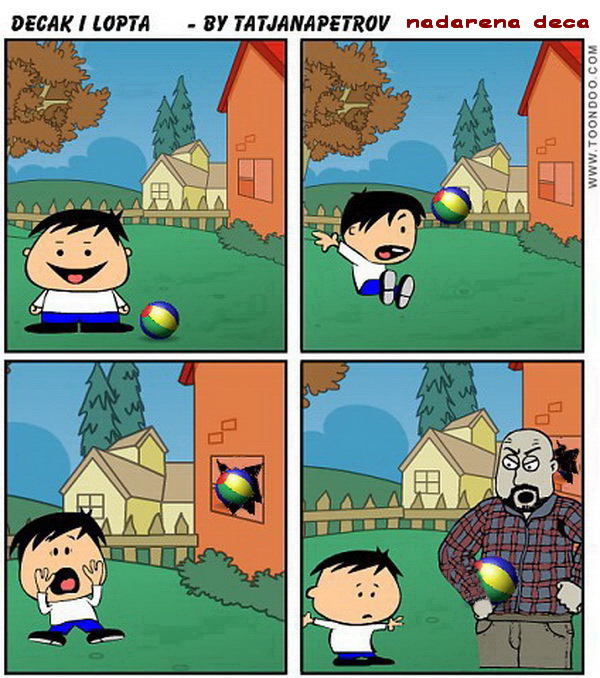 Gabimet të cilet nuk duhet të bëhen:Gabime në kryereshtPërdorimi i pikesShkronja e madheMungesa e shkronjaveTeksti mund të lexohetTekst me kuptim